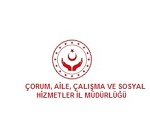 AİLE, ÇALIŞMA VE SOSYAL HİZMETLER BAKANLIĞI SOSYAL YARDIMLAR GENEL MÜDÜRLÜĞÜ PROJESI SOYBISİN KULLANIMINA ILIŞKIN BILGI GÜVENLIĞI UNSURLARINI IÇEREN KIŞİSELTAAHHÜTNAMESOYBİS; üzerinden, sadece izin dilekçesini ıslak imzası ile imzalanarak, sistem üzerinden kişisel bilgilerinin sorgulanmasına izin vermiş vatandaşların bilgileri sorgulanabilir. Bunun dışında sorgulama gerçekleştirilemez.SOYB1S'e erişebilen her yetkili kullanıcı, sisteme sadece kendisine özel kullanım adı ve şifresi ile erişmelidir. Kişiye özel olan kullanıcı adı ve şifresinin başka şahıs veya şahıslarla paylaşılmaması gerekmektedir. Paylaşılması durumunda hukuki sorumluluğun kullanıcı adı ve şifrenin sahibinde olacağı unutulmamalıdır.SOYBIS üzerinden yapılan sorgulama sonucunda tarayıcı üzerinde görüntülenen, bilgisayara kaydedilebilen ve yazıcı çıktısı alınabilen sorgulama raporu çıktısının yetkisiz kişi veya kişilerle paylaşılmaması, yetkisiz kişi veya kişilerin dijital ortamda veya kâğıt çıktısı şeklinde bu dökümlere erişmesini engelleyecek güvenli saklama ve depolama tedbirlerinin alınması gerekmektedir.Sosyal Yardımlar Genel Müdürlüğü tarafından sağlanan SOYBIS sistemi üzerinden yapılacak sorgulamalarda kişisel verilerin mahremiyetinin sağlanması önem taşımaktadır. Bu kapsamda kişisel veriler korumaya yönelik Türk Ceza Kanununun"KİŞİSEL VERİLEN KAYDEDİLMESİ	Madde 135 - (1) Hukuka aykırı olarak kişisel verileni kaydeden kimseye altı aydan üç yıla kadar hapis cezası verilir.VERİLERİ HUKUKA AYKIRI OLARAK VERME VEYA ELE GEÇIRME	Madde 136 - (1) Kişisel veriler hukuka aykırı olarak bir başkasına veren, yayan veya ele geçiren kişi, bir yıldan dört yıla kadar hapis cezası ile cezalandırılır." maddeleri göz önüne alınarak SOVBIS sisteminin hukuka uygun olmayan sorgulamalara yer verilmeden kullanılması gerekmektedir. Aksi halde Türk Ceza Kanununun ilgili 135 ve 136'ncı Maddeleri; kamu personelleri için 657 sayılı Devlet Memurları Kanunu'nun 125' inci Maddesi; 4857 sayılı İş Kanunu'na tabi personeller için ilgili kanunun 25. Maddesinin ikinci bendi "işverenin, iş akdini haklı nedene dayalı olarak fesih hakkı ve çalışanın iş akdi sona erdirilir" hükümleri uygulanacaktır.SOYBİS sistemini yetkim dâhilinde kullanırken, yukarıda ifade edilen bilgi güvenliği unsurlarına uyacağımı kabul ve taahhüt ederim.OKUDUM	Kurum Yetkilisi   IMZA	    IMZAKurum BilgileriPersonel BilgileriSıra NoT.C Kimlik NoAdı ve SoyadıUnvanıSoybis Kullanıcı AdıKurumsal E-Posta AdresiCep Telefonu NoKamu Personeli mi/ Ek Ders Karşılığı Çalışan Mı?